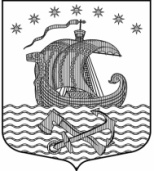 Администрациямуниципального образованияСвирицкое сельское поселениеВолховского муниципального районаЛенинградской области    ПОСТАНОВЛЕНИЕ                     От   26.02.2020г.                                               № 11Об определении  перечня  организаций и количества рабочих мест  для  исполнения  наказаний в виде исправительных работ осужденными, проживающими на территории муниципального образования  «Свирицкое сельское поселение» Волховского муниципального района Ленинградской областиВ соответствии с действующим законодательством,  со статьями 50 Уголовного кодекса Российской Федерации и 39 Уголовно-исполнительного кодекса  Российской Федерации  и в целях взаимодействия  с  филиалом по Волховскому району Ленинградской области ФКУ УИИ УФСИН России по Санкт-Петербургу и Ленинградской области (УИИ УФСИН), в целях приведения в соответствие с федеральным законодательством администрация постановляет:Определить, зарезервировать и согласовать с ФКУ УИИ УФСИН РФ по Санкт-Петербургу и Ленинградской области в Волховском районе перечень организаций, количество рабочих мест и виды работ для исполнения наказаний в виде исправительных работ осужденными на территории МО «Свирицкое  сельское поселение» Волховского муниципального района Ленинградской области согласно приложениям №1 и №2.Руководителям организаций, в которых осужденные будут отбывать исправительные работы,  в соответствии со ст. 43 Уголовно-исполнительного кодекса РФ:Правильно и своевременно производить  удержания из заработной платы осужденного и перечислять удержанные суммы в установленном порядке;Осуществлять контроль за поведением осужденного и оказывать содействие УИИ УФСИН в проведении воспитательной работы с осужденным;Соблюдать условия отбывания наказания, предусмотренные Уголовно-исполнительным кодексом;Уведомлять УИИ УФСИН о примененных к осужденному мерах поощрения и взыскания, об уклонении его от отбывания наказания, а так же переводе на другую должность или  его увольнения с работы.Считать утратившим силу  постановление  администрации МО               Свирицкое   сельское поселение от 30 января 2020 года №6«Об                             определении перечня организаций и количества рабочих мест дляисполнения наказаний в виде исправительных работ  осужденными, проживающими на  территории муниципального образования «Свирицкое  сельское поселение» Волховского муниципального района Ленинградской области».4.Опубликовать  настоящее постановление в газете «Волховские огни» и разместить на  официальном сайте  МО «Свирицкое сельское поселение»  Волховского муниципального района Ленинградской области (http://svirica-adm.ru/) 5.Постановление вступает в силу после официального опубликования.	  6.Контроль за исполнение постановления оставляю за собой.                                                                                      Глава администрации 	                                                             В. А. АтамановаИсп.Гагарина М.В.Тел.44-2Переченьорганизаций, количество рабочих мест и виды работ для  исполнения  наказаний в виде исправительных работ осужденными на территории муниципального образования «Свирицкое сельское поселение»Переченьорганизаций, количество рабочих мест и виды работ для  исполнения  наказаний в виде исправительных работ для осужденных, имеющих ограничения к труду, инвалидам, на территории муниципального образования «Свирицкое сельское поселение»   Приложение 1к постановлению    от «26» февраля 2020года № 11     СОГЛАСОВАНО:начальник филиала по Волховскому району  Ленинградской области ФКУ УИИ УФСИНРоссии по Санкт-Петербургуи Ленинградской области____________ Н. И. Головкина        «   » _______________ 2020 год                                   УТВЕРЖДАЮ:        глава администрации         МО «Свирицкое сельское поселение»Волховского муниципального района           Ленинградской области____________ В. А. Атаманова       0т «26» февраля 2020 года №11П/пНаименованиеФактический адресЮридический адресДолжность, ФИО руководителя, телефон/факсГрафик работыКол-ворабочих местВид работТребование к проф. подготовке1.Администрация МО «Свирицкое сельское поселение»Адрес: 187413, Ленинградская обл., Волховский р-н., п. Свирица, ул. Новая Свирица, д.38.Адрес: 187413, Ленинградская обл., Волховский р-н., п. Свирица, ул. Новая Свирица, д.38.Глава администрации АтамановаВера Алексеевна44-225Рабочие дни:Понедельник-четвергс 09.00 до 17.00 ч., пятница с 9.00 до 16.00ч.Выходные: суббота, воскресенье21.Сезонные работы по уборке, озеленению и благоустройству территории поселения.2.Санитарная очистка объектов, помещений, кладбищ и захоронений.3.Ремонтно-строительные работы на дорогах (окрашивание травы, вырубка кустарников, очистка дорожного покрытия от грязи, снега, льда в местах, недоступных для дорожной техники).4. Другие направления трудовой деятельности, не требующие специальной подготовки и квалификации работников.Не требуется   Приложение 2к постановлениюот «26» февраля 2020 года № 11      СОГЛАСОВАНО:начальник филиала по Волховскому району  Ленинградской области ФКУ УИИ УФСИНРоссии по Санкт-Петербургуи Ленинградской области____________ Н. И. Головкина        «   » _______________ 2020 год                                   УТВЕРЖДАЮ:        глава администрации         МО «Свирицкое сельское поселение»Волховского муниципального района           Ленинградской области____________ В. А. Атаманова    от « 26» февраля 2020 года №11П/пНаименованиеФактический адресЮридический адресДолжность, ФИО руководителя, телефон/факсГрафик работыКол-ворабочих местВид работТребование к проф. подготовке1.Администрация МО «Свирицкое сельское поселение»Адрес: 187413, Ленинградская обл., Волховский р-н., п. Свирица, ул. Новая Свирица, д.38.Адрес: 187413, Ленинградская обл., Волховский р-н., п. Свирица, ул. Новая Свирица, д.38.Глава администрации АтамановаВера Алексеевна44-225Рабочие дни:Понедельник-четвергс 09.00 до 17.00 ч., пятница с 9.00 до 16.00ч.Выходные: суббота, воскресенье21.Сезонные работы по уборке, озеленению и благоустройству территории поселения.2.Санитарная очистка объектов, помещений, кладбищ и захоронений.3.Ремонтно-строительные работы на дорогах (окрашивание травы, вырубка кустарников, очистка дорожного покрытия от грязи, снега, льда в местах, недоступных для дорожной техники).4. Другие направления трудовой деятельности, не требующие специальной подготовки и квалификации работников.Не требуется